	1. Анкетные данные	2. Базовое образование	3. Обучение в «Роснефть-классе» (являетесь ли Вы выпускником «Роснефть-класса», если да - укажите школу, город,                 год выпуска)4. Дополнительная подготовка (курсы, семинары и т. п.)5. Профессиональная подготовка (наличие удостоверения по рабочей профессии)6. Трудовая деятельность, практика (опишите подробно Ваш профессиональный опыт, включая работу по совместительству, временную работу, практику)7. Предполагаемые сроки и место практики в ООО «РН-Ванкор»  (укажите предполагаемые периоды производственной практики и подразделения)8. Владение компьютером9. Какую дополнительную информацию о себе Вы считаете необходимым сообщить?         10. Корпоративная стипендия (являлись ли Вы корпоративным стипендиатом дочерних обществ ПАО «НК «Роснефть», если да – укажите в каком году и от какого дочернего общества Компании)        11. Прохождение вакцинации от коронавирусной инфекции (пройден 1 этап вакцинации, полный курс вакцинации (указать даты), имеется мед.отвод указать причину мед.отвода и до какой даты)Согласен(а) на обработку, передачу персональных данных и предоставление информации по требованию заинтересованным лицам		Подпись _________________	                                                  Расшифровка_________________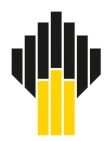     Анкета студентаДата “ ___ ” ____________ 20 ___ г.ФотообязательноУважаемый студент!ООО «РН-Ванкор» благодарит Вас за готовность к сотрудничеству и обращается с просьбой дать максимально полные ответы на вопросы анкеты с тем, чтобы служба персонала могла организовать наше дальнейшее взаимодействие наиболее эффективно.Обращаем Ваше внимание, что информация, содержащаяся в данной анкете, рассматривается как конфиденциальная и не подлежит разглашению или передаче третьей стороне без Вашего согласия.ФамилияИмяОтчествоКонтактный телефон (с кодом)Адрес прописки (с индексом) Домашний адрес (с индексом)Домашний телефон (с кодом)Дата и место рожденияE-mailДокумент, удостоверяющий личность Серия НомерВысшее образование (полное название учебного заведения, факультет)Высшее образование (полное название учебного заведения, факультет)Год поступленияГод окончанияСпециальностьСпециальностьСредний балл зачетной книжкиСредний балл зачетной книжкиСредняя школа, городГод окончанияСредний балл аттестата, отличияСредний балл аттестата, отличияСреднее специальное (второе высшее) образование (полное название учебного заведения, факультет)Среднее специальное (второе высшее) образование (полное название учебного заведения, факультет)Год поступленияГод окончанияСпециальностьСпециальностьСредний балл зачетной книжкиСредний балл зачетной книжкиТема дипломной работы (если есть утвержденная, для студентов на преддипломную практику)Тема дипломной работы (если есть утвержденная, для студентов на преддипломную практику)Тема дипломной работы (если есть утвержденная, для студентов на преддипломную практику)Тема дипломной работы (если есть утвержденная, для студентов на преддипломную практику)ШколаГородГод выпускаНаименованиеРезультат (диплом, сертификат, свидетельство и т.п.)Год окончанияПродолжительность обученияПрофессияРезультат (диплом, сертификат, свидетельство и т.п.)Год окончанияПродолжительность обученияДата началаДата окончанияПолное название организацииПолное название организацииОсновные направления деятельности организацииОсновные направления деятельности организацииОсновные направления деятельности организацииМесторасположение организацииДолжность, форма занятости (временно, по совместительству, практика и т.п.)Должность, форма занятости (временно, по совместительству, практика и т.п.)Должность, форма занятости (временно, по совместительству, практика и т.п.)Должность, форма занятости (временно, по совместительству, практика и т.п.)Описание работы (круг обязанностей, характер решаемых задач)Описание работы (круг обязанностей, характер решаемых задач)Описание работы (круг обязанностей, характер решаемых задач)Описание работы (круг обязанностей, характер решаемых задач)Основные результаты работы, профессиональные достижения, приобретенные навыкиОсновные результаты работы, профессиональные достижения, приобретенные навыкиОсновные результаты работы, профессиональные достижения, приобретенные навыкиОсновные результаты работы, профессиональные достижения, приобретенные навыкипредполагаемые периоды производственной практикиспециальность по диплому или рабочая профессияЖелаемое подразделение или направление деятельности для прохождения практики Текстовые редакторыЭлектронные таблицыБазы данныхСпециальные программыДругое